                                                                                          Утверждаю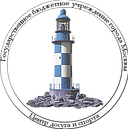                                                        Директор  ГБУ Центр «Маяк»                                                     ____________ И.В. Бородатова                                                                                        18.02.2020План мероприятий ГБУ Центр «Маяк» на февраль 2020 г. № п/пНаименование мероприятияДата и времяМестопроведенияОбщее число участниковОтветствен-ный за проведение1.Праздник двора «Давайте знакомится!»06.02.202016.00Место уточняется35Ермоленко С.В.2Мероприятие секции скандинавской ходьбы «Шагаем вместе»07.02.202010.00 ул. Мусы Джалиля д.4, корп.1,территория района40Ермоленко С.В.3Мастер – класс по городошному спорту в помещении14.02.202011.00 Задонский пр-д, д.24, к.2А15Ермоленко С.В.4Соревнования по бочче «Решающий мяч» с участием лиц  с ОВЗ 18.02.202010.00 Задонский пр-д, д.24, к.2А15Ермоленко С.В.5Шахматный   турнир «Белый ферзь», посвященный Дню Защитника Отечества19.02.202018.00 ул. Мусы Джалиля, д.4, к.115Ермоленко С.В.6Соревнования по спортивным единоборствам «Решающий бросок», посвященные Дню защитника Отечества.20.02.202018.00 Задонский пр-д, д.24, к.2А20Ермоленко С.В.7Эстафеты на льду  «Голубой лед», посвященные Дню защитника Отечества.20.02.202016.00Ореховый пр-д, д.41А30Ермоленко С.В.8Мероприятие секции  скандинавской ходьбы «Движение жизнь» в рамках празднования Дня защитника Отечества21.02.202010.00 ул. Мусы Джалиля д.4, корп.1,территория района40Ермоленко С.В.